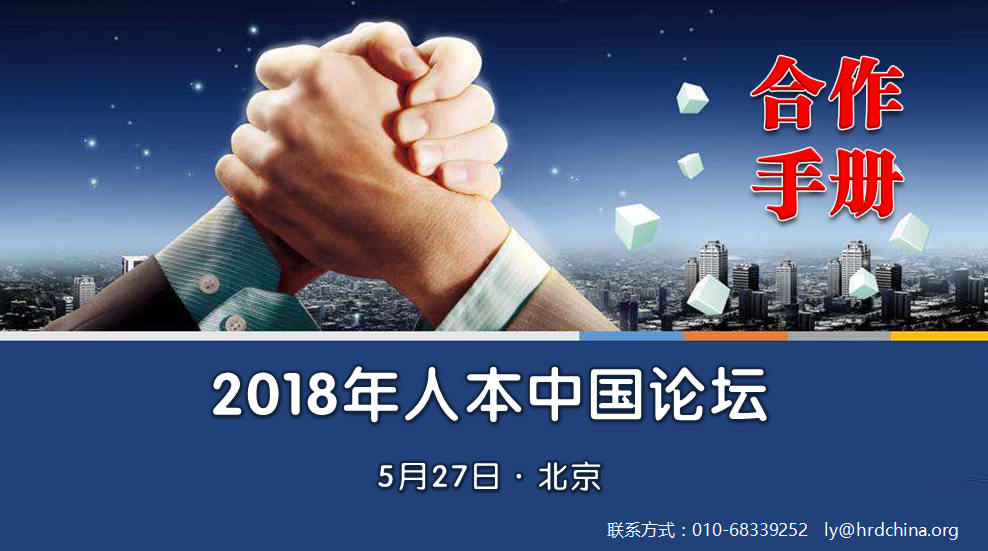 最具影响力的专业平台 由国家发改委主管的中国人力资源开发研究会主办，最高规格、最具影响力的专业盛会。 本次论坛汇集了政府领导、企业家、企业管理专家、企业人力资源高层管理等共计1000余人。将搭建具有卓越价值的，代表中国高度的企业管理交流平台，增进企业与政府之间、企业与企业之间、企业与供应商之间的交流合作。 最有价值的前沿议题 2018年人本中国论坛论坛从变局与破局、前瞻与实践、科学与高效、当下与未来等不同视角解读大变革时代背景下企业的管理变革……拥有广泛的关注度与极强的传播性。 最全面的服务体系会议前、中、后期，主办方全方位服务于参会企业。通过论坛网站、电子期刊、会刊、会后专题活动、新闻报道等，全面展示合作机构。 一、联合主办：人民币300,000元（独家） 配套服务1、企业领导以嘉宾身份出席论坛，同其他贵宾一起在贵宾室休息。享有开幕式5分钟致辞时间（内容由企业提供，主办方审核）。2、论坛茶歇期间，现场PPT投影/LED电子屏幕滚动播放企业120秒宣传片（内容由企业提供，主办方审核）3、可获得开放式标准展位2个，免费参会名额8个4、可获得论坛第一天30分钟演讲机会（内容由企业提供，主办方审核）5、论坛会刊封底整版彩色广告（内容由企业提供，主办方审核）6、企业LOGO名列主办单位显要位置，包括会场背景板、论坛网站、论坛相关宣传资料中7、企业LOGO及企业网站链接随论坛电子快讯，向5000家目标企业投放8、在论坛官网快讯中为企业提供3次快讯推送（内容由企业提供，主办方审核）9、企业资料（1份）放入论坛资料袋中（由企业自行制作）10、企业优秀文章推荐在《中国人力资源开发》杂志上发表二、联合承办：人民币200,000元（独家） 配套服务1、 可获得1个论坛前排嘉宾席座位2、 论坛茶歇期间，现场PPT投影/LED电子屏幕滚动播放企业120秒宣传片（内容由企业提供，主办方审核）3、可获得开放式标准展位2个，免费参会名额5个4、可获得论坛第一天30分钟演讲机会（内容由企业提供，主办方审核）5、论坛会刊封二或者封三整版彩色广告（内容由企业提供，主办方审核）6、企业LOGO名列承办单位显要位置，包括会场背景板、论坛网站、论坛相关宣传资料中7、企业LOGO及企业网站链接随论坛电子快讯，向5000家目标企业投放8、在论坛官网快讯中为企业提供2次快讯推送（内容由企业提供，主办方审核）9、企业资料（1份）份放入论坛资料袋中（由企业自行制作）三、协办单位：人民币150,000元（2家）配套服务1、可获得开放式标准展位2个2、可获得5个免费参会名额3、可获得大会论坛30分钟演讲机会（内容由企业提供，主办方审核）4、论坛会刊内页整版彩色广告（内容由企业提供，主办方审核）5、企业LOGO名列协办单位显要位置，包括会场背景板、论坛网站、论坛相关宣传资料中6、在论坛官网快讯中为企业提供1次快讯推送（内容由企业提供，主办方审核）7、企业资料发放在（1份）会议代表资料袋中（由企业自行制作） 四、主题演讲：人民币70,000元（2家）配套服务1、可获得开放式标准展位1个2、可获得5个免费参会名额3、可获得论坛30分钟演讲机会（内容由企业提供，主办方审核）4、论坛会刊内页整版彩色广告（内容由企业提供，主办方审核）5、企业LOGO名列支持单位显要位置，包括会场背景板、论坛网站、论坛相关宣传资料中五、标准展位：人民币20,000元 1、可获得4个免费参会名额2、论坛会刊内页整版彩色广告（内容由企业提供，主办方审核）3、主办方将根据参展商及赞助商需求，提供全方位市场推广建议4、主办方将为您提供全面的参展指导，帮助您做好充分的参展准备工作5、 展示时间：1天 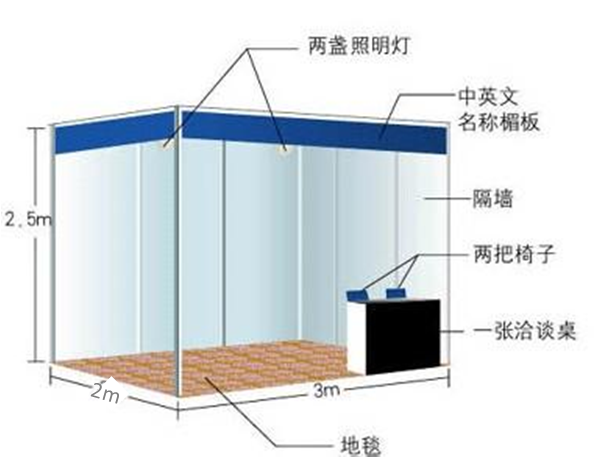 六、论坛会刊内页整版彩色广告：人民币8000元 1、可获得2个免费参会名额2、服务机构或者培训师详细信息录入论坛会刊，并将论坛会刊做成电子期刊提供给全国的企业下载。 七、宣传片播放赞助：人民币30,000元 （3家）1、可获得在论坛开始前、茶歇、午休时间段，分别播放4分钟内的企业或产品宣传片一次2、可获得2个免费参会名额3、可获得论坛会刊内页整版彩色广告八、资料入袋赞助：人民币30,000元（5家）1、可获得在论坛资料袋中放入企业或产品整体资料一份2、可获得2个免费参会名额3、可获得论坛会刊内页整版彩色广告九、挂绳赞助：人民币30,000元 1、可获得2个免费参会名额2、企业LOGO被印刷在论坛胸牌挂绳上（单色），数量为2000个3、可获得论坛会刊内页整版彩色广告 八、手提袋赞助：人民币30,000元 1、可获得2个免费参会名额2、企业LOGO被制作在论坛手提袋上（单色），数量为1000个3、可获得论坛会刊内页整版彩色广告 九、论坛用笔：人民币30,000元 1、可获得2个免费参会名额2、企业logo将被印制在论坛统一会议用笔上，派发给所有参会嘉宾3、可获得论坛会刊内页整版彩色广告 十、论坛用水：人民币30,000元 1、可获得2个免费参会名额2、企业logo将被印制在论坛瓶装饮用水的包装上，派发给所有参会嘉宾3、可获得论坛会刊内页整版彩色广告 十一、论坛水牌（包括指示牌）：人民币20,000元 1、可获得2个免费参会名额2、企业logo将被印制在论坛现场指示牌上（3-5块） 3、可获得论坛会刊内页整版彩色广告定制化合作请联系主办方电话： 010-68339252邮箱：ly@hrdchina.org                                           中国人力资源开发研究会                                            二0一八年三月八日